THE UBUS 205, ECON 170, and MATH 160 or 260 are prerequisites for BUS 315. Students must register for cohort BLP sections of ECON 170, MATH 160 (unless taking 260), BUS 310, 315, 340, and 385. Students must complete the foundational courses and have senior standing before taking the senior research seminar. Check course descriptions, as well as semester by semester course offerings, for 400-level BUS classes to determine if they fulfill the Senior Research Seminar requirement. Courses approved: BUS 416, 432, 476, 478, 482, 485.Of the three units of upper division coursework required outside the first major, the Connections course will count for one.  THE UNIVERSITY OF PUGET SOUND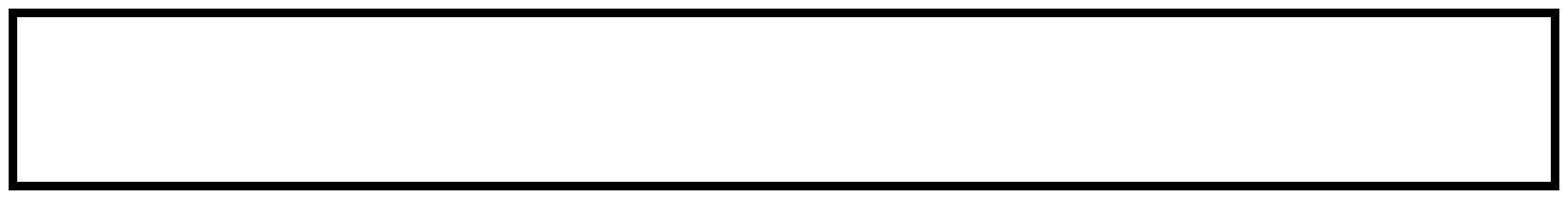 COURSE CHECKLISTBUSINESS LEADERSHIP PROGRAMCORE CURRICULUM	MAJOR REQUIREMENTSSSI1SSI2ARHMMA (MATH 160, 260, 150+) #NSSL (ECON 170, PG 101, 102, 103) #CNKEYSSI1= Seminar in Scholarly Inquiry1   MA= Mathematical ApproachesSSI2= Seminar in Scholarly Inquiry2   NS= Natural Scientific ApproachesAR= Artistic Approaches	SL= Social Scientific ApproachesHM= Humanistic Approaches	CN= ConnectionsFL= Foreign LanguageTHIS FORM ISNOT ANOFFICIAL GRADUATION ANALYSISA suggested four-year program:A suggested four-year program:A suggested four-year program:Fall Semester ClassesSpring Semester ClassesFreshmanUnitsUnitsSSI 11SSI 21ECON 1701, 2 ( SL core) 1PG 101, 102, or 103 (SL core)1Approaches core1MATH 1601, 2 or 2601 (MA core)1FL (if needed)1FL (if needed)1BUS 101 (Seminar)0BUS 101 (Seminar)0SophomoreUnitsUnitsBUS 2051 or Approaches core1BUS 2051 or Approaches core1BUS 31021BUS 305 or Approaches core1MATH 150 or higher or Elective1BUS 3402 1ECON elective 200-400 level or Elective1ECON elective 200-400 level or Elective1BUS 201 (Seminar)0BUS 201 (Seminar)0JuniorUnitsUnitsBUS 31521BUS Elective (300-400 level) or Elective1Business Elective (300-400 level) or Elective1Elective1MATH 150 or higher or Elective1Elective1Elective1Elective1BUS 301 (Seminar)0BUS 301 (Seminar)0SeniorUnitsUnitsSenior Research Seminar31Senior Research Seminar31BUS 38521CN core4 or Elective1CN core4 or Elective1BUS Elective (300-400 level) or Elective1BUS Elective (300-400 level) or Elective1Elective1BUS 401 (Seminar)0BUS 401 (Seminar)0NOTES:Puget Sound requires a total of 32 units to graduate.Puget Sound requires a total of 32 units to graduate.UNIVERSITY CORECRS      TERM   GRADECOURSEUNITSTERMGRADEPG 101, 102 or 103#MATH 160#, ## or 260#MATH 150 or higher #ECON 170#, ##ECON elective at 200-400 levelBUS 205BUS 305BUS 310##BUS 315##BUS 340##BUS 385##BUS Elective 300-400 level*Senior Research Seminar**Business Leadership Seminar each term (BUS 101/201/301/401)BUS Internship